Supplementary Material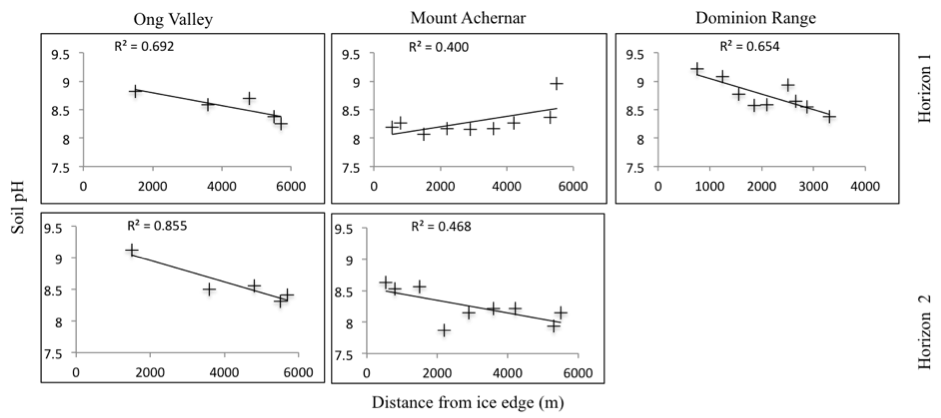 Supplementary Figure SF1: Soil pH of surface horizons across the three studied landscapes. Regressions for Ong Valley horizon 2, Mount Achernar Horizon 2, and Dominion Range horizon 1 are significant (p < 0.05).Supplementary Table ST1: Example soil profiles within soil units.Supplementary Table ST2: Chemical and physical properties of Mount Achernar site soil horizons.Supplementary Table ST3: Chemical and physical properties of Ong Valley site soil horizons.Supplementary Table ST4: Chemical and physical properties of Dominion Range site soil horizons.Supplementary Table ST5: Relative clast abundances of Mount Achernar site soil horizons.Supplementary Table ST6: Relative clast abundances of Ong Valley site soil horizons.Typical soil profile (Dominion Range and Mount Achernar)Typical soil profile (Dominion Range and Mount Achernar)Typical soil profile (Ong Valley)Typical soil profile (Ong Valley)Map unit A: 1: 0-4 cm; light yellowish brown (2.5 Y 6/3) slightly gravelly, silty fine to coarse sand; over massive ice. Location: S 8516.091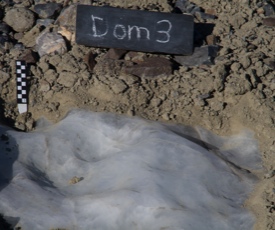 	 E 16439.510Glacic HaploturbelMap unit E:1: 0-1 cm; (5Y 6/2) stony, cobbley, gravelly, slightly silty fine to coarse sand;2: 1-15 cm; light yellowish brown (2.5Y 6/3) gravelly, silty fine sand; 3:15+ cm; massive ice.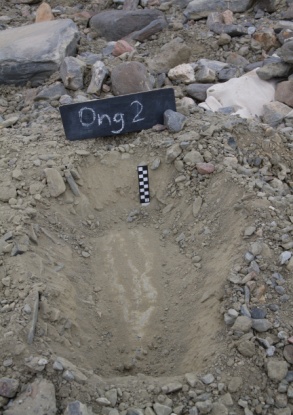 Location: S 8313.995E 15740.213Glacic HaploturbelMap unit B: 1: 0-2 cm; light gray (2.5 Y 7/2) slightly cobbley, gravelly fine to medium sand; 2: 2-13 cm; gray (2.5 Y 6/1) very fine gravelly, slightly silty very fine to medium sand;3: 13+ cm; massive ice. Location: S 8411.773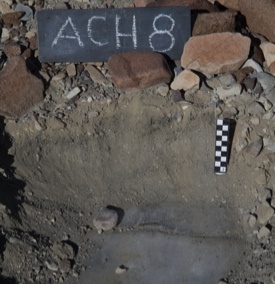 	 E 16113.394Glacic HaplorthelMap unit F:1: 0-0.5 cm; pale yellow (2.5Y 7/3) slightly boulder, stony, cobbley, very gravelly medium sand;2:0.5-13 cm; pale yellow (2.5Y 7/3) fine to coarse gravelly, fine and medium sand, soft;3: 13-60 cm; pale yellow (2.5Y 7/3) fine to coarse gravelly, fine and medium sand, loose; 4: 60+ cm; massive ice.Location: S 8315.027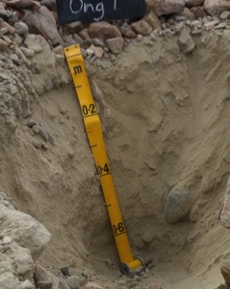 E 15743.701Glacic AnhyorthelMap unit C: 1: 0-5 cm;  pale yellow (2.5 Y 7/3) slightly stony, slightly cobbley, gravelly very fine to coarse sand, moderately hard and massive; 2: 5-60 cm; pale yellow (2.5 Y 7/3) slightly cobbley, slightly fine gravelly very fine to medium sand;3: 60+ cm; massive ice.Location: S 8413.199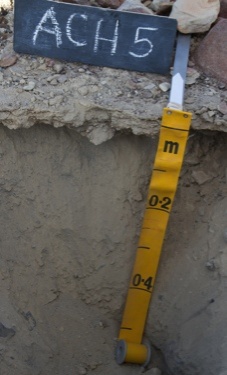 	E 16111.861Glacic HaploturbelMap unit G:1: 0-4 cm; light yellowish brown (2.5 Y 6/3) slightly boulder, cobbley, very gravelly medium to coarse sand, loose;2: 4-30 cm; light yellowish brown (2.5Y 6/3.5) gravelly fine to coarse sand, soft;3: 30-80+ cm;light yellowish brown (2.5Y 6/3.5) slightly gravelly fine to medium sand, soft;Location: S 8315.896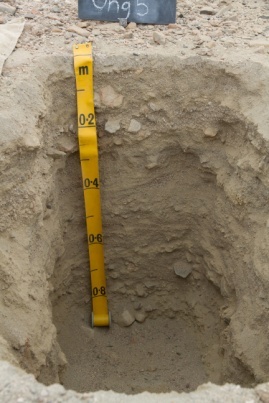 	E 15737.947Typic AnhyturbelMap unit D: 1: 0-1 cm; light gray (2.5 Y 7/2) slightly cobbley, very gravelly fine to coarse sand, slightly hard and platy; 2: 1-10 cm; pale yellow (2.5 Y 7/3) slightly cobbley fine to coarse sand; 3: 10-60 cm; light brownish gray (2.5 Y 6/2) slightly fine gravelly, silty, very fine to medium sand; 4: 60 + cm; massive ice.Location: S 8515.989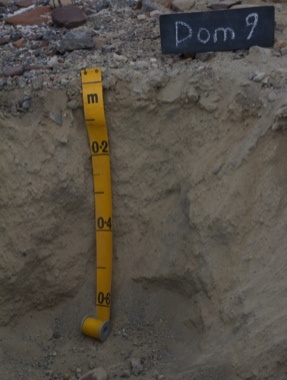 	E 16453.703Glacic HaplorthelMap unit H:1: 0-1 cm; light yellowish brown (2.5 Y 6/3) very gravelly coarse sand;2: 1-4 cm;  pale yellow (2.5Y 7/4) slightly gravelly silt, soft;3: 4-35 cm; pale yellow (2.5Y 7/4) gravelly, silty fine sand, soft;4: 35-80+ cm; light yellowish brown (2.5 Y 6/3) slightly boulder slightly stony, slightly cobbley, very gravelly, silty fine sand, soft.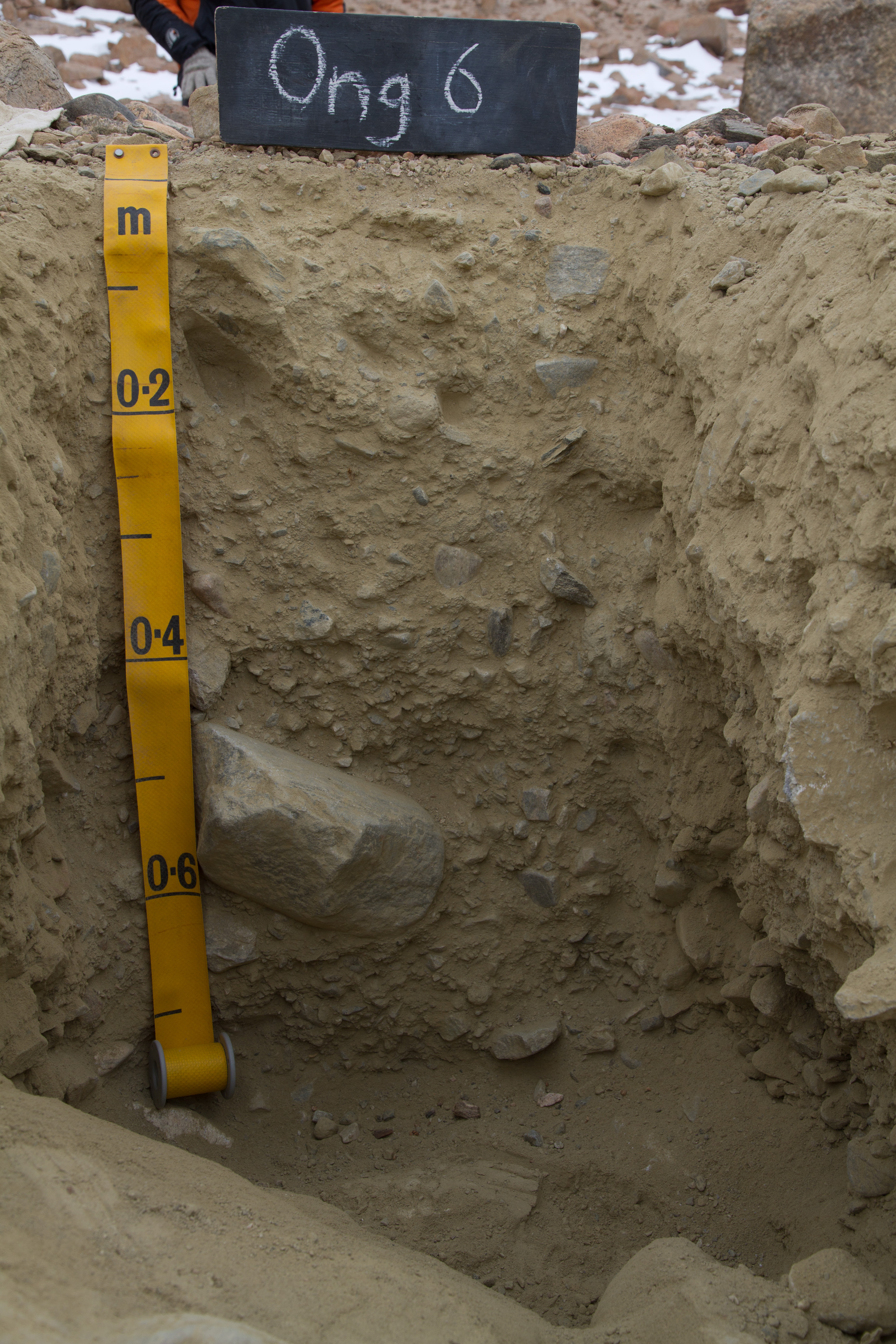 Location: S 8316.263	E 15737.493Typic AnhyorthelMap unit I:1: 0-4 cm; greyish brown (2.5Y 5/2) slightly boulder, slightly stony, slightly cobbley, very gravelly coarse sand, loose;2: 4-38 cm; pale yellow (2.5Y 7/4) slightly cobbley, gravelly medium to coarse sand, loose;3: 38-44 cm; light yellowish brown (10YR 6/4) cobbley, gravelly fine to coarse sand, soft;4: 44-70+ cm; light yellowish brown (2.5Y 6/4) slightly bouldery, slightly stony, slightly cobbley, very fine gravelly fine to coarse sand, soft;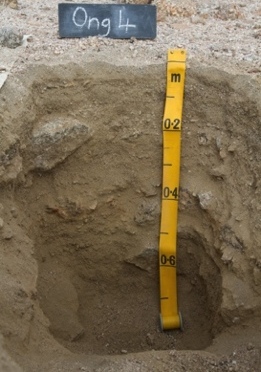 Location: S 8316.422	E 15736.107Typic AnhyorthelMap unitMap unitMap unitMap unitAABCCCCCDAch 3Ach 4Ach 8Ach 9Ach 7Ach 6Ach 5Ach 1Ach 2Distance from ice edge (m)Distance from ice edge (m)Distance from ice edge (m)Distance from ice edge (m)5508001500220029003600420053005500HorizonMoisture Content (% dry weight)Moisture Content (% dry weight)Moisture Content (% dry weight)12.852.913.012.202.251.991.791.230.89Moisture Content (% dry weight)Moisture Content (% dry weight)Moisture Content (% dry weight)23.153.574.352.071.892.371.692.241.83Moisture Content (% dry weight)Moisture Content (% dry weight)Moisture Content (% dry weight)32.521.902.331.96Moisture Content (% dry weight)Moisture Content (% dry weight)Moisture Content (% dry weight)42.75pHpHpH18.198.268.078.168.158.168.268.368.96pHpHpH28.638.538.567.878.158.228.227.948.15pHpHpH38.218.337.978.13pHpHpH48.22EC (dS/m)EC (dS/m)EC (dS/m)10.560.621.311.952.242.752.300.260.36EC (dS/m)EC (dS/m)EC (dS/m)20.300.210.622.892.101.641.473.603.77EC (dS/m)EC (dS/m)EC (dS/m)31.270.972.344.39EC (dS/m)EC (dS/m)EC (dS/m)41.70Total C (%)Total C (%)Total C (%)10.270.630.540.180.130.240.130.300.26Total C (%)Total C (%)Total C (%)20.330.710.730.350.220.380.340.330.33Total C (%)Total C (%)Total C (%)30.830.421.970.31Total C (%)Total C (%)Total C (%)41.71Total N (%)Total N (%)Total N (%)10.040.040.070.040.040.080.050.010.01Total N (%)Total N (%)Total N (%)20.030.030.050.070.090.050.040.080.07Total N (%)Total N (%)Total N (%)30.070.040.130.16Total N (%)Total N (%)Total N (%)40.11Water soluble cations (mg/kg)NaNa110954193173248360523134257Water soluble cations (mg/kg)NaNa215995425261303372184796554Water soluble cations (mg/kg)NaNa3179204667635Water soluble cations (mg/kg)NaNa4312Water soluble cations (mg/kg)MgMg12912495567961181113Water soluble cations (mg/kg)MgMg285121361104230184111Water soluble cations (mg/kg)MgMg3304310295Water soluble cations (mg/kg)MgMg431Water soluble cations (mg/kg)KK1241225111381476Water soluble cations (mg/kg)KK21311181819106128Water soluble cations (mg/kg)KK31315145Water soluble cations (mg/kg)KK43Water soluble cations (mg/kg)CaCa12491094946501050111011307969Water soluble cations (mg/kg)CaCa27365186117075642637515401600Water soluble cations (mg/kg)CaCa3259342681953Water soluble cations (mg/kg)CaCa4184Water soluble anions (mg/kg)ClCl179107141103721216945193Water soluble anions (mg/kg)ClCl21277863258191103100377474Water soluble anions (mg/kg)ClCl3252140625398Water soluble anions (mg/kg)ClCl4734Water soluble anions (mg/kg)SO4SO4132244414003790376044103600506227Water soluble anions (mg/kg)SO4SO4281107677563014902270269027904160Water soluble anions (mg/kg)SO4SO431070115023702490Water soluble anions (mg/kg)SO4SO44388Water soluble anions (mg/kg)NO3-NNO3-N1911713231422695774322669Water soluble anions (mg/kg)NO3-NNO3-N29738109473795397237605754Water soluble anions (mg/kg)NO3-NNO3-N34092317501560Water soluble anions (mg/kg)NO3-NNO3-N4640Particle size distribution of     < 2 mm fractionParticle size distribution of     < 2 mm fraction% Sand (63-2000 um)172.761.692.778.289.785.768.586.782.3Particle size distribution of     < 2 mm fractionParticle size distribution of     < 2 mm fraction% Sand (63-2000 um)269.87349.662.886.981.686.695.894.4Particle size distribution of     < 2 mm fractionParticle size distribution of     < 2 mm fraction% Sand (63-2000 um)368.783.777.679Particle size distribution of     < 2 mm fractionParticle size distribution of     < 2 mm fraction% Sand (63-2000 um)485.2Particle size distribution of     < 2 mm fractionParticle size distribution of     < 2 mm fraction% Silt (3.9-63 um)11421.35.110.47.27.919.49.99.4Particle size distribution of     < 2 mm fractionParticle size distribution of     < 2 mm fraction% Silt (3.9-63 um)219.518.32819.49.412.77.63.13.8Particle size distribution of     < 2 mm fractionParticle size distribution of     < 2 mm fraction% Silt (3.9-63 um)315.69.514.216Particle size distribution of     < 2 mm fractionParticle size distribution of     < 2 mm fraction% Silt (3.9-63 um)411.6Particle size distribution of     < 2 mm fractionParticle size distribution of     < 2 mm fraction% Clay (0.06-3.9 um)112.816.62.311.33.16.411.83.48.3Particle size distribution of     < 2 mm fractionParticle size distribution of     < 2 mm fraction% Clay (0.06-3.9 um)210.78.721.917.43.75.85.71.11.8Particle size distribution of     < 2 mm fractionParticle size distribution of     < 2 mm fraction% Clay (0.06-3.9 um)315.26.88.15Particle size distribution of     < 2 mm fractionParticle size distribution of     < 2 mm fraction% Clay (0.06-3.9 um)43.2Map unitMap unitMap unitMap unitEFGHIOng 2Ong 1Ong 5Ong 6Ong 4Distance from ice edge (m)Distance from ice edge (m)Distance from ice edge (m)Distance from ice edge (m)15003600480055005700HorizonMoisture Content (% dry weight)Moisture Content (% dry weight)Moisture Content (% dry weight)11.260.590.341.960.40Moisture Content (% dry weight)Moisture Content (% dry weight)Moisture Content (% dry weight)21.600.650.473.030.67Moisture Content (% dry weight)Moisture Content (% dry weight)Moisture Content (% dry weight)30.640.403.120.89Moisture Content (% dry weight)Moisture Content (% dry weight)Moisture Content (% dry weight)42.180.45pHpHpH18.828.598.708.378.25pHpHpH29.138.508.568.318.42pHpHpH38.578.588.448.44pHpHpH48.438.80EC (dS/m)EC (dS/m)EC (dS/m)10.280.810.482.380.04EC (dS/m)EC (dS/m)EC (dS/m)20.171.932.107.392.60EC (dS/m)EC (dS/m)EC (dS/m)31.411.625.202.80EC (dS/m)EC (dS/m)EC (dS/m)43.211.04Total C (%)Total C (%)Total C (%)10.080.080.020.070.01Total C (%)Total C (%)Total C (%)20.080.060.020.210.01Total C (%)Total C (%)Total C (%)30.090.030.160.02Total C (%)Total C (%)Total C (%)40.110.02Total N (%)Total N (%)Total N (%)10.000.010.000.060.00Total N (%)Total N (%)Total N (%)20.000.060.030.300.04Total N (%)Total N (%)Total N (%)30.030.020.240.03Total N (%)Total N (%)Total N (%)40.140.02Water soluble cations (mg/kg)NaNa1531693847055Water soluble cations (mg/kg)NaNa2685283483630852Water soluble cations (mg/kg)NaNa32602242010326Water soluble cations (mg/kg)NaNa481291Water soluble cations (mg/kg)MgMg12427121124Water soluble cations (mg/kg)MgMg297950578103Water soluble cations (mg/kg)MgMg3844471695Water soluble cations (mg/kg)MgMg440418Water soluble cations (mg/kg)KK13353426719Water soluble cations (mg/kg)KK2237898299137Water soluble cations (mg/kg)KK37175313175Water soluble cations (mg/kg)KK417847Water soluble cations (mg/kg)CaCa1137477400148013Water soluble cations (mg/kg)CaCa261752114027601230Water soluble cations (mg/kg)CaCa3779119018101560Water soluble cations (mg/kg)CaCa41060126Water soluble anions (mg/kg)ClCl122441615121Water soluble anions (mg/kg)ClCl2321084967986Water soluble anions (mg/kg)ClCl3805055182Water soluble anions (mg/kg)ClCl444374Water soluble anions (mg/kg)SO4SO412671460898316025Water soluble anions (mg/kg)SO4SO421461800188028203670Water soluble anions (mg/kg)SO4SO43124022201234000Water soluble anions (mg/kg)SO4SO44831760Water soluble anions (mg/kg)NO3-NNO3-N1398185603Water soluble anions (mg/kg)NO3-NNO3-N2177022893850509Water soluble anions (mg/kg)NO3-NNO3-N32851212390249Water soluble anions (mg/kg)NO3-NNO3-N41280203Particle size distribution of    < 2 mm fractionParticle size distribution of    < 2 mm fraction% Sand (63-2000 um)164.984.294.494.889.5Particle size distribution of    < 2 mm fractionParticle size distribution of    < 2 mm fraction% Sand (63-2000 um)264.19196.192.356.9Particle size distribution of    < 2 mm fractionParticle size distribution of    < 2 mm fraction% Sand (63-2000 um)386.394.591.664.9Particle size distribution of    < 2 mm fractionParticle size distribution of    < 2 mm fraction% Sand (63-2000 um)493.675.3Particle size distribution of    < 2 mm fractionParticle size distribution of    < 2 mm fraction% Silt (3.9-63 um)125.211.65.55.29.3Particle size distribution of    < 2 mm fractionParticle size distribution of    < 2 mm fraction% Silt (3.9-63 um)228.28.23.97.635.5Particle size distribution of    < 2 mm fractionParticle size distribution of    < 2 mm fraction% Silt (3.9-63 um)312.45.3827.1Particle size distribution of    < 2 mm fractionParticle size distribution of    < 2 mm fraction% Silt (3.9-63 um)46.119.5Particle size distribution of    < 2 mm fractionParticle size distribution of    < 2 mm fraction% Clay (0.06-3.9 um)19.94.20.101.1Particle size distribution of    < 2 mm fractionParticle size distribution of    < 2 mm fraction% Clay (0.06-3.9 um)27.70.800.17.6Particle size distribution of    < 2 mm fractionParticle size distribution of    < 2 mm fraction% Clay (0.06-3.9 um)31.30.20.38Particle size distribution of    < 2 mm fractionParticle size distribution of    < 2 mm fraction% Clay (0.06-3.9 um)40.25.2Map unitMap unitAAAAABBBBBBBBBBDDDom  2Dom  2Dom 3Dom 3Dom 4Dom 4Dom 5Dom 5Dom 6Dom 6Dom 7Dom 7Dom 8Dom 8Dom 1Dom 1Dom 9Dom 9Distance from ice edge (m)Distance from ice edge (m)7501250125015501550185018502100210025002500265026502870287033003300Moisture Content (% dry weight)Moisture Content (% dry weight)4.042.252.252.132.131.871.871.661.66111.681.681.261.261.961.96pHpH9.229.089.088.778.778.578.578.598.598.938.938.658.658.558.558.378.37EC (dS/m)EC (dS/m)0.090.510.510.970.971.571.571.491.491.291.292.232.231.631.633.863.86Total C (%)Total C (%)0.080.070.070.130.130.250.250.120.120.170.170.190.190.180.180.960.96Total N (%)Total N (%)0.020.020.020.020.020.050.050.050.050.040.040.060.060.040.040.120.12Water soluble cations (mg/kg)Na6441541573873850450450350357057088588535735710001000Water soluble cations (mg/kg)Mg314144949155155505062621491497474438438Water soluble cations (mg/kg)K1311111313212199991515662727Water soluble cations (mg/kg)Ca41575713713728928915915914914942042019619614601460Water soluble anions (mg/kg)Cl3352524646241241325325395395307307483483656656Water soluble anions (mg/kg)SO41611611155015501680168016001600998998123012301690169037803780Water soluble anions (mg/kg)NO3-N27373122122441441492492404404486486540540740740% Sand (63-2000 um)% Sand (63-2000 um)66.280.780.779.379.382.182.187.887.8969689.489.493.893.889.689.6% Silt (3.9-63 um)% Silt (3.9-63 um)16.611.711.7111110.310.3772.62.65.65.64.24.27.47.4% Clay (0.06-3.9 um)% Clay (0.06-3.9 um)16.87.67.69.69.67.77.75.25.21.41.45.15.11.91.93.13.1Soil profile (glacier to leftmost of profile sequence)Soil profile (glacier to leftmost of profile sequence)Soil profile (glacier to leftmost of profile sequence)Soil profile (glacier to leftmost of profile sequence)Soil profile (glacier to leftmost of profile sequence)Soil profile (glacier to leftmost of profile sequence)Soil profile (glacier to leftmost of profile sequence)Soil profile (glacier to leftmost of profile sequence)Soil profile (glacier to leftmost of profile sequence)Soil profile (glacier to leftmost of profile sequence)Soil profile (glacier to leftmost of profile sequence)Soil profile (glacier to leftmost of profile sequence)Map unitMap unitMap unitAABCCCCCDAch 3Ach 4Ach 8Ach 9Ach 7Ach 6Ach 5Ach 1Ach 2Distance from ice edge (m)Distance from ice edge (m)Distance from ice edge (m)5508001500220029003600420053005500HorizonDepth (cm) Depth (cm) 10-2.50-10-20-20-40-50-50-0.50-0.5Depth (cm) Depth (cm) 22.5-8.51-82-152-84-305-705-600.5-40.5-5Depth (cm) Depth (cm) 3---8-6530-100+--4-655-10Depth (cm) Depth (cm) 4 --  -- - -  -- 10-51Relative clast abundanceBoulders (>63 cm)1 0 00  00  00  00 Relative clast abundanceBoulders (>63 cm)2000000000Relative clast abundanceBoulders (>63 cm)3---00--00Relative clast abundanceBoulders (>63 cm)4 --  --  --  --  0Relative clast abundanceStones (20-63 cm)1 0* 0**** 0 0Relative clast abundanceStones (20-63 cm)20000000*0Relative clast abundanceStones (20-63 cm)3---00--00Relative clast abundanceStones (20-63 cm)4 - - - - - - - - 0Relative clast abundanceCobbles (7.6-20 cm)1********* 00 Relative clast abundanceCobbles (7.6-20 cm)2000000**0Relative clast abundanceCobbles (7.6-20 cm)3---00--*0Relative clast abundanceCobbles (7.6-20 cm)4 --  --  --  -- *Relative clast abundanceGravels (2-76 mm)1*******************Relative clast abundanceGravels (2-76 mm)2*****************Relative clast abundanceGravels (2-76 mm)3---****--****Relative clast abundanceGravels (2-76 mm)4 --  -- - -  -- **Clast abundance estimates, eg: * slightly gravelly - 15-30%; ** gravelly - 35-60%; *** very gravelly - 60+ %Clast abundance estimates, eg: * slightly gravelly - 15-30%; ** gravelly - 35-60%; *** very gravelly - 60+ %Clast abundance estimates, eg: * slightly gravelly - 15-30%; ** gravelly - 35-60%; *** very gravelly - 60+ %Clast abundance estimates, eg: * slightly gravelly - 15-30%; ** gravelly - 35-60%; *** very gravelly - 60+ %Clast abundance estimates, eg: * slightly gravelly - 15-30%; ** gravelly - 35-60%; *** very gravelly - 60+ %Clast abundance estimates, eg: * slightly gravelly - 15-30%; ** gravelly - 35-60%; *** very gravelly - 60+ %Clast abundance estimates, eg: * slightly gravelly - 15-30%; ** gravelly - 35-60%; *** very gravelly - 60+ %Clast abundance estimates, eg: * slightly gravelly - 15-30%; ** gravelly - 35-60%; *** very gravelly - 60+ %Clast abundance estimates, eg: * slightly gravelly - 15-30%; ** gravelly - 35-60%; *** very gravelly - 60+ %Clast abundance estimates, eg: * slightly gravelly - 15-30%; ** gravelly - 35-60%; *** very gravelly - 60+ %Clast abundance estimates, eg: * slightly gravelly - 15-30%; ** gravelly - 35-60%; *** very gravelly - 60+ %Clast abundance estimates, eg: * slightly gravelly - 15-30%; ** gravelly - 35-60%; *** very gravelly - 60+ %Soil profile (glacier to leftmost of profile sequence)Soil profile (glacier to leftmost of profile sequence)Soil profile (glacier to leftmost of profile sequence)Soil profile (glacier to leftmost of profile sequence)Soil profile (glacier to leftmost of profile sequence)Soil profile (glacier to leftmost of profile sequence)Soil profile (glacier to leftmost of profile sequence)Soil profile (glacier to leftmost of profile sequence)Map unitMap unitMap unitEFGHIOng 2Ong 1Ong 5Ong 6Ong 4Distance from ice edge (m)Distance from ice edge (m)Distance from ice edge (m)15003600480055005700HorizonDepth (cm)Depth (cm)10-10-0.50-40-10-4Depth (cm)Depth (cm)21-150.5-134-301-44-38Depth (cm)Depth (cm)3-13-7030-80+4-3538-44Depth (cm)Depth (cm)4 -- - 35-80+44-70+Relative clast abundanceBoulders (>63 cm)1 0** 0*Relative clast abundanceBoulders (>63 cm)200000Relative clast abundanceBoulders (>63 cm)3-0000Relative clast abundanceBoulders (>63 cm)4 --  -**Relative clast abundanceStones (20-63 cm)1**** 0 0*Relative clast abundanceStones (20-63 cm)200000Relative clast abundanceStones (20-63 cm)3-0000Relative clast abundanceStones (20-63 cm)4 - - -**Relative clast abundanceCobbles (7.6-20 cm)1******0 *Relative clast abundanceCobbles (7.6-20 cm)20000*Relative clast abundanceCobbles (7.6-20 cm)3-000**Relative clast abundanceCobbles (7.6-20 cm)4 --  -**Relative clast abundanceGravels (2-76 mm)1**************Relative clast abundanceGravels (2-76 mm)2*********Relative clast abundanceGravels (2-76 mm)3-*******Relative clast abundanceGravels (2-76 mm)4 - - -******Clast abundance estimates, eg: * slightly gravelly - 15-30%; ** gravelly - 35-60%; *** very gravelly - 60+ %Clast abundance estimates, eg: * slightly gravelly - 15-30%; ** gravelly - 35-60%; *** very gravelly - 60+ %Clast abundance estimates, eg: * slightly gravelly - 15-30%; ** gravelly - 35-60%; *** very gravelly - 60+ %Clast abundance estimates, eg: * slightly gravelly - 15-30%; ** gravelly - 35-60%; *** very gravelly - 60+ %Clast abundance estimates, eg: * slightly gravelly - 15-30%; ** gravelly - 35-60%; *** very gravelly - 60+ %Clast abundance estimates, eg: * slightly gravelly - 15-30%; ** gravelly - 35-60%; *** very gravelly - 60+ %Clast abundance estimates, eg: * slightly gravelly - 15-30%; ** gravelly - 35-60%; *** very gravelly - 60+ %Clast abundance estimates, eg: * slightly gravelly - 15-30%; ** gravelly - 35-60%; *** very gravelly - 60+ %